16-5-22 Πρόληψη ΑτυχημάτωνΣήμερα επισκέφθηκαν το σχολείο μας η κ. Κατερίνα Μενή ΠΕ Νοσηλευτικής εργαζόμενη στην Τ.Ο.Μ.Υ. Χίου και η κ. Παππά Ωραιάνθη επισκέπτρια Υγείας στο κ. Υγείας Χίου και μίλησαν στα παιδιά για την πρόληψη ατυχημάτων. Οι υπεύθυνες είχαν ετοιμάσει μία υπέροχη παρουσίαση διαμορφωμένη κατάλληλα για την ηλικία των παιδιών μέσα από την οποία θίχτηκαν πολύ ενδιαφέροντα θέματα όπως  οι μορφές ατυχημάτων που παρατηρούνται συχνά σε παιδιά κατά τη διάρκεια της παραμονής τους στο σχολείο και στο σπίτι. Επίσης έγινε λόγος για τους χώρους και τα αντικείμενα υψηλής επικινδυνότητας ενώ παράλληλα δόθηκαν χρήσιμες συμβουλές για τρόπους αποφυγής των ατυχημάτων. Προς το τέλος η κουβέντα εμπλουτίστηκε με θέματα που αφορούσαν πιθανά ατυχήματα που συμβαίνουν στον δρόμο σε οδηγούς αυτοκινήτων και ποδηλάτων αλλά και σε πεζούς. Σε όλη τη διάρκεια οι υπεύθυνες ενημέρωσης αντιμετώπισαν τα παιδιά με ξεχωριστή ευγένεια, υπομονή και κατανόηση δημιουργώντας ευκαιρίες εποικοδομητικού διαλόγου μέσα από τις οποίες τα παιδιά είχαν την ευκαιρία να μοιραστούν με τους υπόλοιπους τις εμπειρίες και τις ιδέες τους. Το σίγουρο είναι ότι τα παιδιά μετά από τη σημερινή συζήτηση είναι πλέον υποψιασμένα ως προς τους κινδύνους που υπάρχουν στους χώρους που κινούνται και έχουν ενημερωθεί για ένα πολύ σοβαρό θέμα υγείας όπως είναι αυτό των ατυχημάτων. Ευχαριστούμε θερμά την κ. Κατερίνα και την κ. Ωραιάνθη γι’ αυτή τη συνεργασία. Αναγνωρίζουμε την πολύτιμη συμβολή τους και όλων των συναδέλφων τους που ασχολούνται με θέματα υγείας. Χαιρόμαστε που η συζήτησή μας είχε ξεκάθαρα προληπτικό χαρακτήρα και τους ευχόμαστε να έχουν πάντα το κουράγιο να υπηρετούν  το δύσκολο έργο τους με ζήλο και ενσυναίσθηση.Ε1: Σκαπινάκη Αθηνά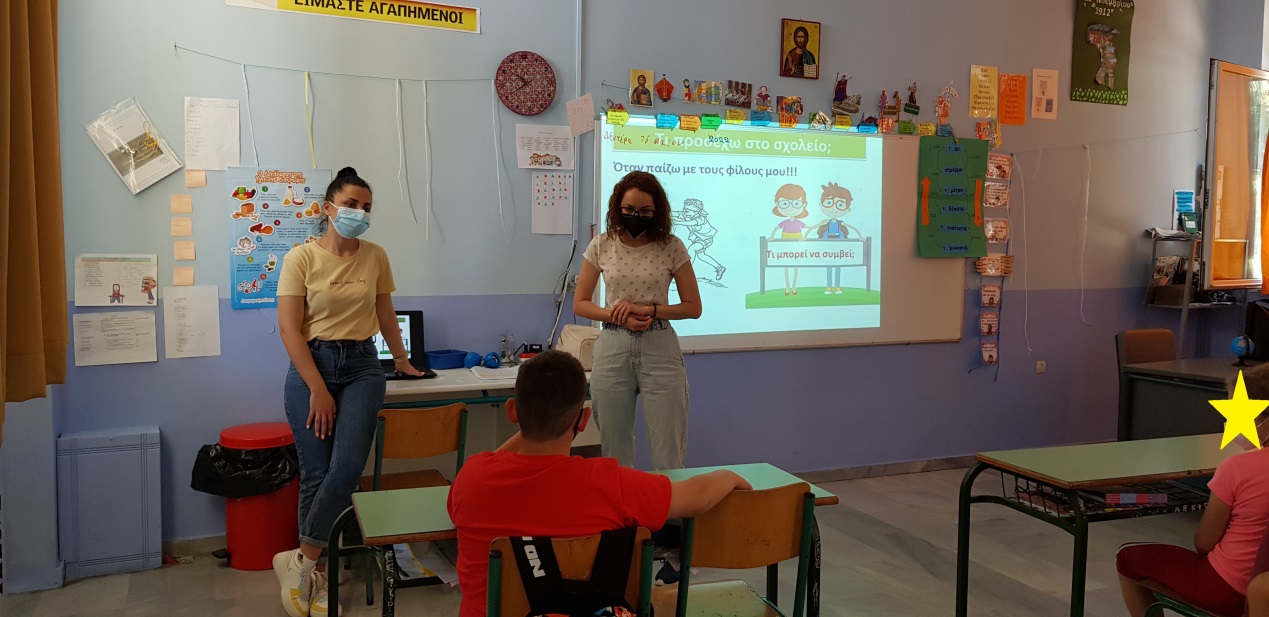 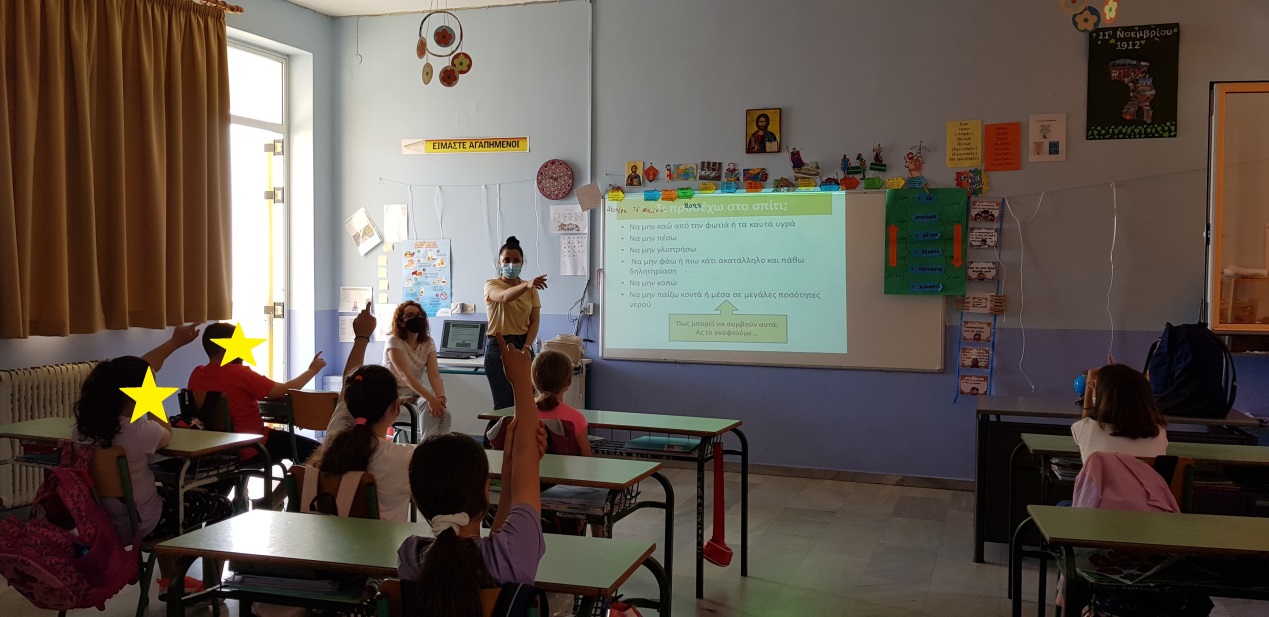 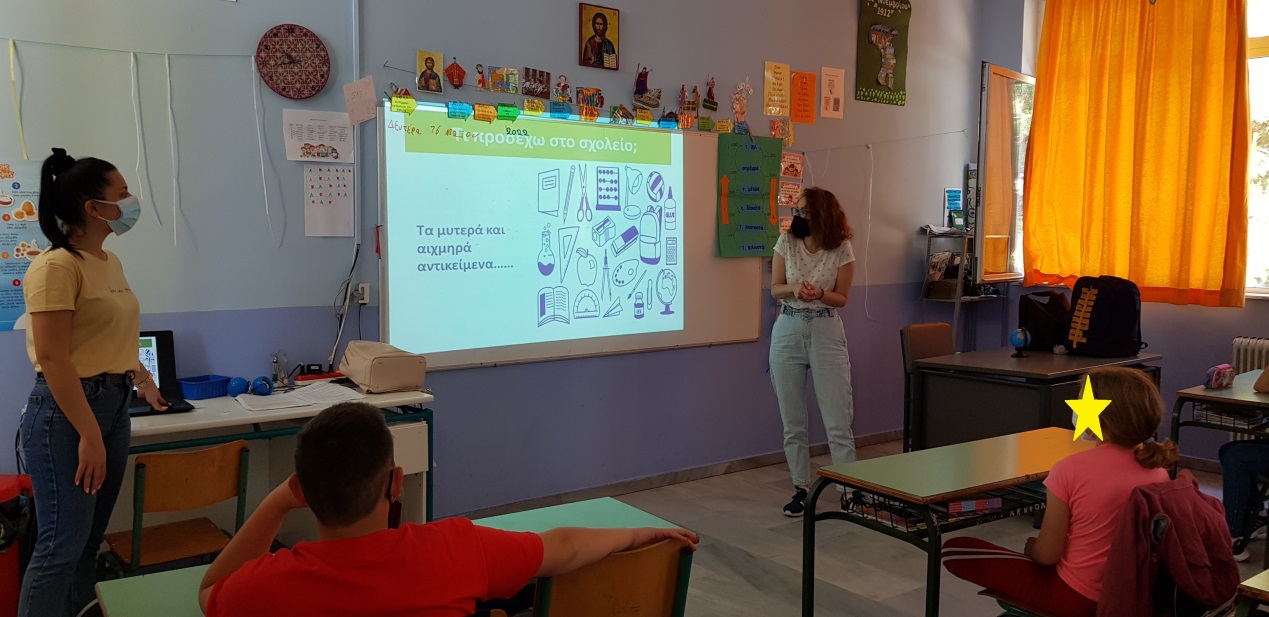 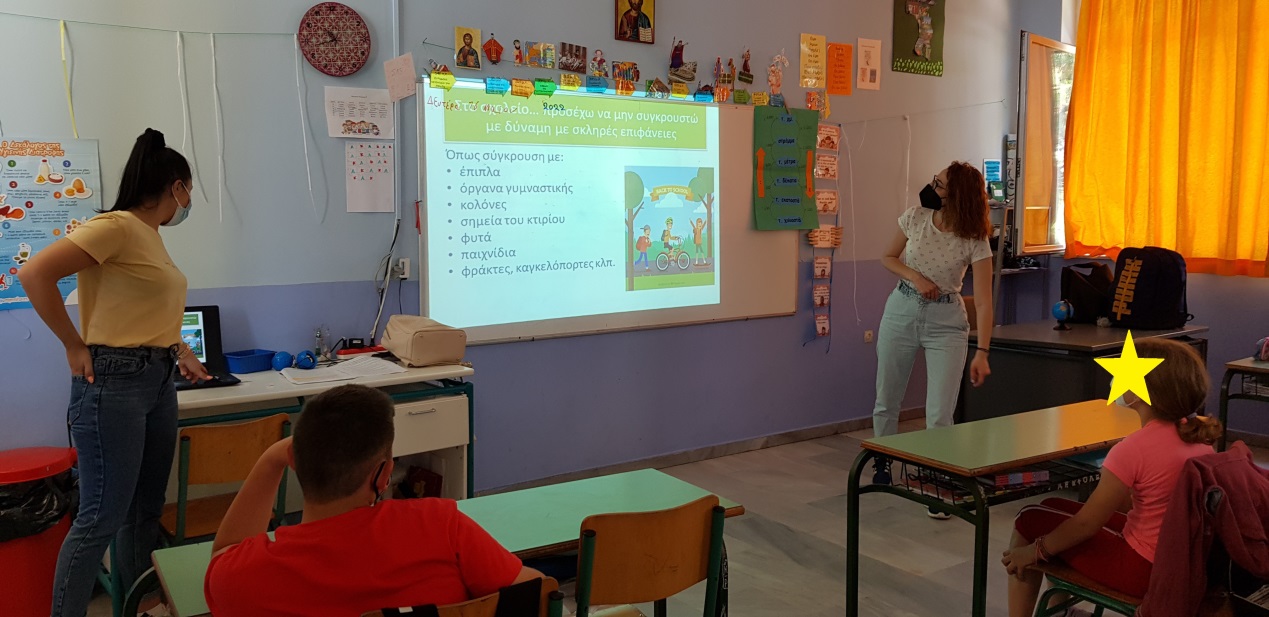 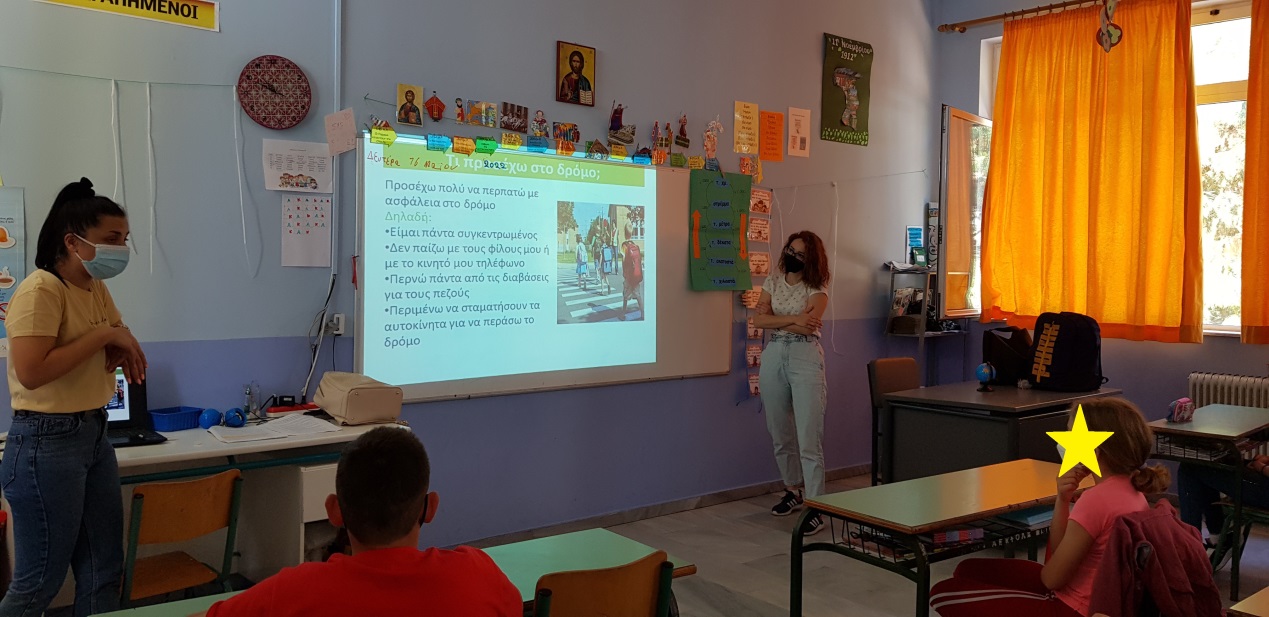 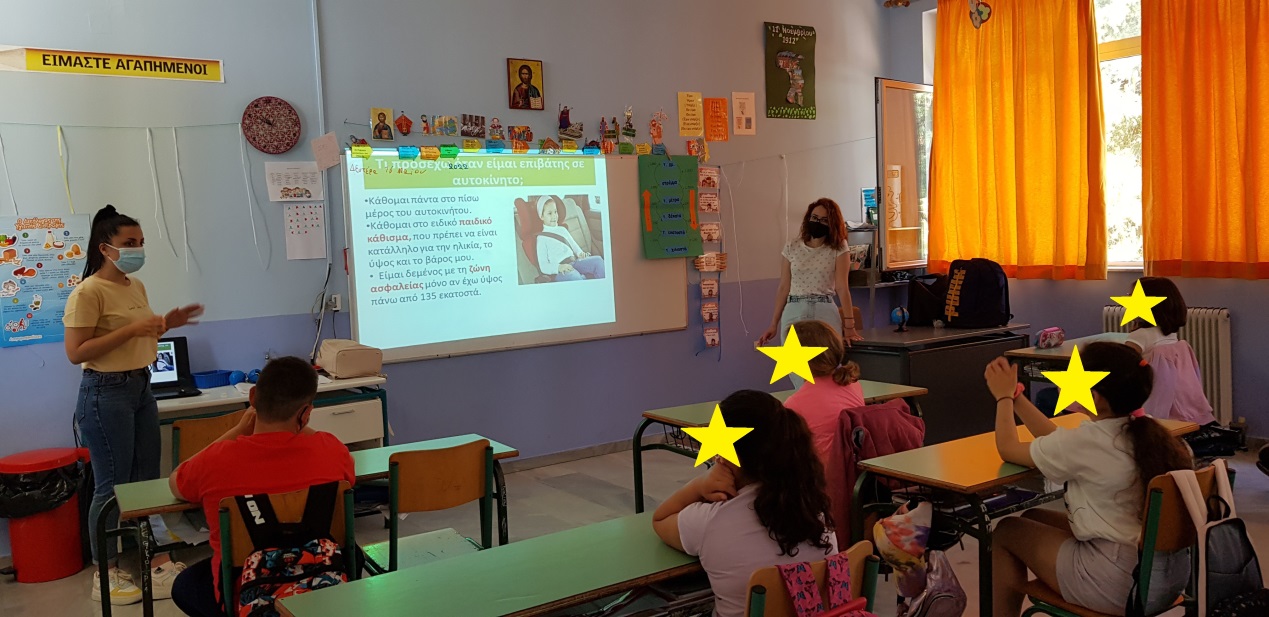 